ΤΡΙΤΗ 23 ΜΑΡΤΙΟΥ 2021, ΩΡΑ 19.00Ζωντανή συζήτηση Ο Δήμος Καλλιθέας, σε συνεργασία με τις εκδόσεις ΜΕΤΑΙΧΜΙΟ που αυτό το διάστημα τοποθετούν στις προθήκες των βιβλιοπωλείων μια  «νέα ιστορική σειρά που φιλοδοξεί να συνεισφέρει στη δημόσια ιστορία και στον διάλογο για τον χαρακτήρα και τις μορφές της Παλιγγενεσίας των Ελλήνων» διοργανώνει διαδικτυακή συζήτηση για την Επανάσταση του 1821, τη σημασία της και τα διδάγματά της.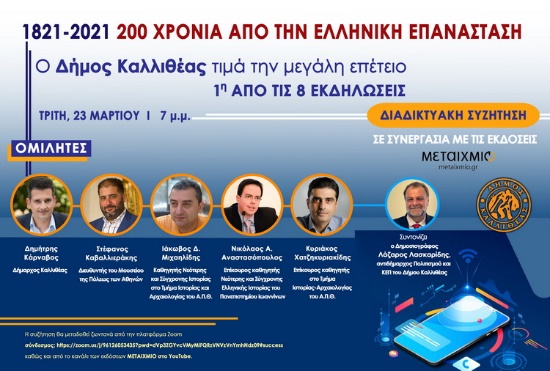 Στη συζήτηση συμμετέχουν:-O δήμαρχος Καλλιθέας Δημήτρης Κάρναβος-Ο Στέφανος Καβαλλιεράκης, διευθυντής του Μουσείου της Πόλεως των Αθηνών-Ο  Ιάκωβος Δ. Μιχαηλίδης, καθηγητής Νεότερης και Σύγχρονης Ιστορίας στο Τμήμα Ιστορίας και Αρχαιολογίας του Αριστοτελείου Πανεπιστημίου Θεσσαλονίκης-Ο Νικόλαος Α. Αναστασόπουλος επίκουρος καθηγητής Νεότερης και Σύγχρονης Ελληνικής Ιστορίας του  Πανεπιστημίου Ιωαννίνων.-Ο Κυριάκος Χατζηκυριακίδης, επίκουρος καθηγητής στο Τμήμα Ιστορίας-Αρχαιολογίας του Α.Π.Θ.Συντονίζει ο δημοσιογράφος Λάζαρος Λασκαρίδης, αντιδήμαρχος Πολιτισμού και ΚΕΠ του Δήμου Καλλιθέας.Η συζήτηση θα μεταδοθεί ζωντανά από την πλατφόρμα https://zoom.us/j/96126053435?pwd=dVp3ZGYvcVMyMlFQRzVNVzVnYmhNdz09#success καθώς και από το κανάλι των εκδόσεων ΜΕΤΑΙΧΜΙΟ στο YouTube.ΤΕΤΑΡΤΗ 24 ΜΑΡΤΙΟΥ 2021, ΩΡΑ 18.00Επετειακή έκθεση Παιδικών Εργαστηρίων Ζωγραφικής του Δήμου ΚαλλιθέαςΖητήσαμε από τα παιδιά που μαθητεύουν στα Εργαστήρια Ζωγραφικής του Δήμου Καλλιθέας, να ζωγραφίσουν με τον δικό τους τρόπο για την επέτειο των 200 χρόνων από την έναρξη  της Ελληνικής Επανάστασης του 1821. 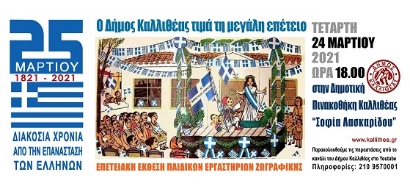 Φέτος, το μεγαλύτερο μέρος των μαθημάτων τους έγινε διαδικτυακά. Και διαδικτυακά επίσης, για πρώτη φορά γίνεται και η έκθεση των έργων τους στη Δημοτική Πινακοθήκη Καλλιθέας «Σοφία Λασκαρίδου». Τα παιδιά, το μέλλον μας, μας χάρισαν τις δημιουργίες τους για να τιμήσουμε έτσι τις θυσίες και τον αγώνα των προγόνων μας και μας δίνουν με αυτόν τον τρόπο την ελπίδα για το αύριο.ΤΕΤΑΡΤΗ 24 ΜΑΡΤΙΟΥ 2021, ΩΡΑ 20.00Αφιέρωμα του Ιδρύματος Μουσικής της Ιεράς Αρχιεπισκοπής ΑθηνώνΗ προφορική μουσική παράδοση των τραγουδιών των κλεφτών, της τάβλας, του θανάτου, της εμψύχωσης περνά από στόμα σε στόμα σε όλη την Ελλάδα και η ταύτιση των Ελλήνων με αυτά φαίνεται από το γεγονός ότι διατηρήθηκαν μέχρι τις μέρες μας. Τα τραγούδια έπαιξαν το δικό τους σημαντικό ρόλο και έτσι οι Έλληνες έζησαν διότι τραγούδησαν. Κλέφτικα και πολεμικά τραγούδια, καθιστικά και θρηνώδη, ντοπιολαλιές και παραδοσιακές συνήθειες, ιστορικές και άλλες προσωπικές αναφορές ξεπηδούν μέσα από το στίχο και τη μουσική.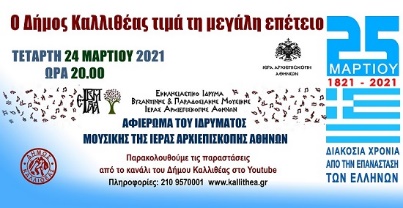 Το Ίδρυμα μουσικής της Ι.Α.Α., που διευθύνει ο αγαπητός στους Καλλιθεάτες, αρχιμανδρίτης Ειρηναίος Νάκος,  με τον καθηγητή στο παραδοσιακό τραγούδι Παναγιώτη Σδούκο και συνοδεία, στο βιολί τον Χρήστο Δαλιάνη και στο λαούτο τον Θεοδόση Συκιώτη, μας ταξιδεύουν…ΠΕΜΠΤΗ 25 ΜΑΡΤΙΟΥ 2021, ΩΡΑ 18.00Προβολή του ντοκιμαντέρ «1821, η πορεία προς τη μεγάλη στιγμή»Το δραματοποιημένο αυτό ντοκιμαντέρ του Αρχείου της ΕΡΤ, μέσα από ιστορικά στοιχεία και αναπαραστάσεις, αναφέρεται στην Επανάσταση του 1821 και στον τρόπο που αυτή προετοιμάστηκε και εξαπλώθηκε σε όλη τη χώρα.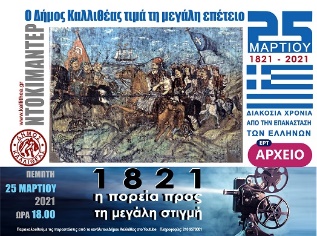 Προβάλλονται πλάνα της κάθε περιοχής που ξεσηκωνόταν, ενώ γίνεται εκτενής αναφορά στους Οδυσσέα Ανδρούτσο, Αθανάσιο Διάκο, Θεόδωρο Κολοκοτρώνη, Πετρόμπεη Μαυρομιχάλη, Αλέξανδρο και Δημήτριο Υψηλάντη, καθώς και πολλούς άλλους που διαδραμάτισαν καθοριστικό ρόλο στον αγώνα για την ελευθερία.Σκηνοθεσία: Κώστας Κατσαρόπουλος, σενάριο-ιστορική έρευνα: Παντελής Αν. Σκρουμπέλος, παίζουν οι ηθοποιοί Λευτέρης Ελευθεριάδης, Ανδρέας Βαρούχας και Νίκος Αναστασίου, αφηγείται ο Κώστας Κλάδης.ΠΕΜΠΤΗ 25 ΜΑΡΤΙΟΥ 2021, ΩΡΑ 20.00Επετειακή Συναυλία της Δημοτικής Φιλαρμονικής ΚαλλιθέαςΣ’ ένα ιδιαίτερο αφιέρωμα για την 25η Μαρτίου, από το Δημοτικό Θέατρο Καλλιθέας , η Δημοτική Φιλαρμονική με σκοπούς από όλη την Ελλάδα επιδιώκει να ενώσει τους απανταχού Έλληνες μέσω της μουσικής μας παράδοσης και να αποδώσει φόρο τιμής σε όλους όσους πολέμησαν και πολεμούν για τα πολύτιμα ιδανικά της ελευθερίας και της ανεξαρτησίας δωρίζοντας τη ζωή τους στην ιστορία και μπαίνοντας στην αιωνιότητα. Ακούγονται, μεταξύ άλλων, έργα Σκαλκώτα, Βισβάρδη και Καστέλη. Διευθύνει ο αρχιμουσικός Αντώνης Βαβυλουσάκης.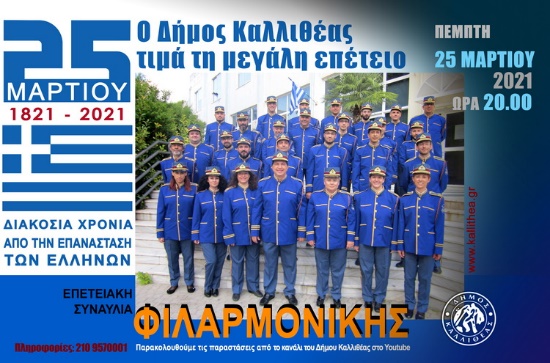 ΠΑΡΑΣΚΕΥΗ 26 ΜΑΡΤΙΟΥ, ΩΡΑ 18.00Κείμενα μεγάλων δημιουργών στη σκηνήΤο Θεατρικό Εργαστήρι του Δήμου Καλλιθέας δίνει το δικό του τόνο στην επέτειο, με κείμενα μεγάλων δημιουργών που άφησαν ως παρακαταθήκη πνευματικούς θησαυρούς. Εμπνευσμένοι από τα κατορθώματα των ηρώων, κατέγραψαν δημιουργικά τα γεγονότα, τροφοδοτώντας κατ’ αυτόν τον τρόπο την εξέλιξη των γραμμάτων και των τεχνών.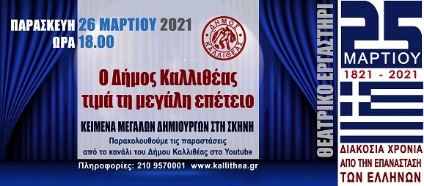 Από τη σκηνή του Δημοτικού Θεάτρου Καλλιθέας και υπό την καλλιτεχνική διεύθυνση του Γιώργου Γαλάντη ερμηνεύονται κείμενα από απομνημονεύματα αγωνιστών, όπως του Θεοδώρου Κολοκοτρώνη και του Ιωάννη Μακρυγιάννη, από κείμενα κορυφαίων ελλήνων δημιουργών όπως του Αριστοτέλη Βαλαωρίτη, Κωνσταντίνου Καβάφη, Ανδρέα Κάλβου, Κωστή Παλαμά και Διονυσίου Σολωμού, πνευματικών ανθρώπων παγκοσμίου βεληνεκούς (Βίκτωρ Ουγκό, λόρδος Μπάιρον) αλλά και νεότερων δημιουργών που αξιοποίησαν λογοτεχνικά την Επανάσταση.ΠΑΡΑΣΚΕΥΗ 26 ΜΑΡΤΙΟΥ, ΩΡΑ 20.00	Συναυλία από το Δημοτικό Ωδείο Καλλιθέας «Οδυσσέας Δημητριάδης»Από τη σκηνή του Δημοτικού Θεάτρου Καλλιθέας παρουσιάζονται μουσικά έργα από πέντε ελληνικούς χορούς του Νίκου Σκαλκώτα. Τον Ηπειρώτικο, τον Αρκαδικό, τον Κρητικό, τον Τσάμικο και τον Κλέφτικο.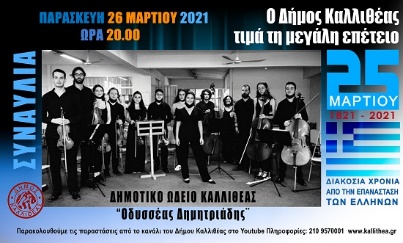 Διευθύνει η Μαρία Μπαζού και συμμετέχει το σύνολο Filii Notas, το οποίο περιλαμβάνει και τετράφωνη Μικτή Νεανική Χορωδία. Το  Filii Notas ξεκίνησε ως συμφωνική ορχήστρα, όμως λόγω της πανδημίας, προσαρμόστηκε σε ορχήστρα εγχόρδων. Το ρεπερτόριο της ορχήστρας κυμαίνεται από κλασσική μουσική έως και έντεχνη σύγχρονη. Αυτή τη στιγμή απαρτίζεται από 17 άτομα, ηλικίας 15 έως 27 ετών.ΣΑΒΒΑΤΟ 27 ΜΑΡΤΙΟΥ, ΩΡΑ 19.00«Τα Ελληνάκια», μουσικοχορευτική παράστασηΜουσικοχορευτική και θεατρική παράσταση, εμπνευσμένη από το ομώνυμο ποίημα του Οδυσσέα Ελύτη, με αφήγηση λογοτεχνικών και ιστορικών κειμένων, με σκοπούς και τραγούδια που συνέθεσε η λαϊκή μούσα για σημαντικά γεγονότα του εθνικοαπελευθερωτικού αγώνα, όπως η σφαγή της Χίου, η έξοδος του Μεσολογγίου, ο χαλασμός της Νάουσας, η θυσία στο Σούλι και το Ζάλογγο, η δράση των κλεφτών και αρματολών.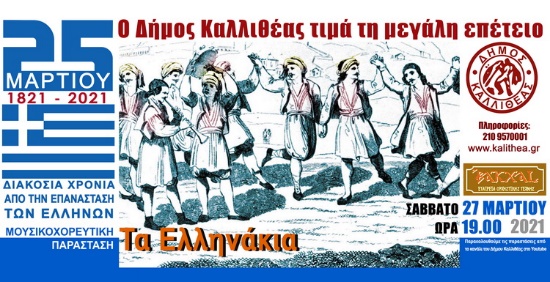 Με αφορμή την επέτειο της 25ης Μαρτίου και τη συμπλήρωση των 200 χρόνων από την κήρυξη της Ελληνικής Επανάστασης, σε ιδιαιτέρως δυσχερείς συνθήκες, ένα διαφορετικό μάθημα ιστορίας για μικρούς και μεγάλους από την Πολιτιστική Εταιρεία Ορχηστικής Τέχνης «ΒΑΚΧΑΙ».Οι  εκδηλώσεις θα μεταδοθούν από το κανάλι του Δήμου στο YouTube. Πληροφορίες και στο τηλ. 210-9570001.